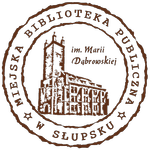 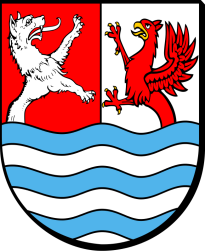 I OTWARTY KONKURS RECYTATORSKI POWIATU SŁUPSKIEGO „POEZJA NAD SŁUPIĄ”REGULAMIN Organizatorzy :Miejska Biblioteka Publiczna im. Marii Dąbrowskiej w Słupsku,Starostwo Powiatowe w Słupsku.Miejsce i termin konkursuMiejska Biblioteka Publiczna im. Marii Dąbrowskiej w Słupsku, ul. Grodzka 314.05.2019 r., godzina 16.00  Cele i motywy konkursu:promowanie twórczości i poetów Ziemi Słupskiej,popularyzowanie poezji publikowanej przez Starostwo Powiatowe w Słupsku,przybliżenie w utworach poetyckich piękna Ziemi słupskiej (kultury, historii,przyrody, zwyczajów),integracja międzypokoleniowa, propagowanie kultury słowa poprzez twórczość regionalną,rozwijanie uzdolnień twórczych i doskonalenie umiejętności recytatorskich.    Warunki uczestnictwa:Konkurs ma charakter otwarty, przeznaczony jest  dla wszystkich chętnych, bez ograniczeń wiekowych i terytorialnych.Uczestnicy Konkursu podzieleni są na trzy kategorie wiekowe:uczniowie klasy 6-8 i gimnazjum;uczniowie szkół ponadpodstawowych;dorośli.3. Każdy ze zgłoszonych uczestników będzie miał do wyboru i zarecytowania jeden  wiersz, znajdujący  się w publikacjach wydanych przez Starostwo Powiatowe w Słupsku. Nie może być recytowany wiersz własnego autorstwa. Warunkiem przystąpienia do konkursu jest czytelne wypełnienie karty zgłoszeniowej oraz oświadczenia uczestnika zamieszczonych na stronie biblioteki www.mbp.slupsk.pl i przesłanie ich skanu na adres region@mbp.slupsk.pl, pocztą tradycyjną w terminie do 19 kwietnia 2019 roku na adres: Miejska Biblioteka Publiczna im. Marii Dąbrowskiej w Słupsku, ul. Grodzka 3, 76-200 Słupsk, z dopiskiem Konkurs recytatorski „Poezja nad Słupią”.
Wypełnione dokumenty można złożyć osobiście w sekretariacie MBP w Słupsku.4.  Zgłoszenia mogą być indywidualne, wówczas - w przypadku osób poniżej 18 lat - karty (zgłoszenie i oświadczenie) podpisują rodzice, bądź opiekunowie prawni. Jeśli zgłoszenia dokonuje szkoła, zarówno kartę zgłoszenia, jak i oświadczenia podpisuje nauczyciel delegujący ucznia. Nauczyciel we własnym zakresie zapewnia zgody rodziców/opiekunów prawnych na wzięcie przez dziecko udziału w konkursie i przetwarzanie danych osobowych oraz zgody te załącza do zgłoszenia. Osoby, które mają ukończone 18  lat same podpisują zgody i oświadczenia.5. Nadesłanie zgłoszenia do konkursu i oświadczenia uczestnika jest jednoznaczne 
z zaakceptowaniem niniejszego Regulaminu w całości. Niespełnienie warunków określonych w niniejszym regulaminie skutkuje niedopuszczeniem do udziału w konkursie.6. O wzięciu udziału w  konkursie decyduje kolejność zgłoszeń. Komisja powołana przez organizatora do dnia 26 kwietnia 2019 roku poinformuje o zakwalifikowaniu się do konkursu.  Z jednej szkoły można zgłosić dwie osoby.      7. Publikacje z wierszami autorów wydanymi   przez Starostwo Powiatowe w Słupsku            dostępne są: w Miejskiej  Bibliotece Publicznej im. Marii Dąbrowskiej w Słupsku, ul. Grodzka 3, w Gminnych Bibliotekach Publicznych Powiatu Słupskiego, na stronie Powiatu  Słupskiego w wersji elektronicznej www.powiat.slupsk.pl/73,publikacje  (dodatek literacki, twórczość)8. Kryteria oceny:Zgodność interpretacji z treścią utworu;poprawność i ekspresja wypowiedzi;umiejętność prezentacji i nawiązania kontaktu z publicznością;dykcja oraz opanowanie tekstu.9. Jury i nagrody:Jury powołane przez Organizatora dokona oceny prezentacji w w/w kategoriach.W każdej kategorii wiekowej przyznaje I, II, III miejsce. Jury w szczególnym przypadku może nie przyznać określonego miejsca w danej kategorii.Wszyscy uczestnicy otrzymają dyplom za udział w konkursie.Postanowienia jury są ostateczne.10. Wszelkich informacji dotyczących konkursu udziela jego koordynator - Barbara Jęchorek, nr telefonu 59 840 58 50